CPVC           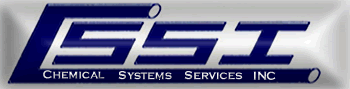 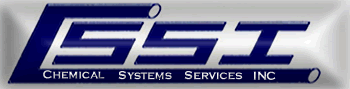 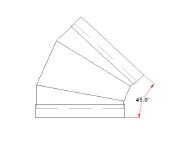 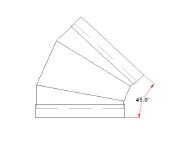 